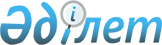 Об утверждении Положения государственного учреждения "Аппарат акима Алматинской области"
					
			Утративший силу
			
			
		
					Постановление акимата Алматинской области от 18 февраля 2016 года № 84. Зарегистрировано Департаментом юстиции Алматинской области 18 марта 2016 года № 3756. Утратило силу постановлением акимата Алматинской области от 30 июня 2016 года № 340      Сноска. Утратило силу постановлением акимата Алматинской области от 30.06.2016 № 340.

      В соответствии с пунктом 4 статьи 38 Закона Республики Казахстан от 23 января 2001 года "О местном государственном управлении и самоуправлении в Республике Казахстан", подпунктом 8) статьи 18 Закона Республики Казахстан от 1 марта 2011 года "О государственном имуществе" и Указом Президента Республики Казахстан от 29 октября 2012 года № 410 "Об утверждении Типового положения государственного органа Республики Казахстан", акимат Алматинской области ПОСТАНОВЛЯЕТ:

      1. Утвердить Положение государственного учреждения "Аппарат акима Алматинской области" согласно приложению к настоящему постановлению.

      2. Государственному учреждению "Аппарат акима Алматинской области" в установленном законодательством порядке осуществить регистрацию настоящего постановления в органах юстиции и осуществить официальное опубликование после государственной регистрации в органах юстиции на интернет-ресурсе, определяемом Правительством Республики Казахстан и интернет-ресурсе акимата области, а также в газетах "Жетісу и Огни Алатау", периодических печатных изданиях, получивших право официального опубликования нормативных правовых постановлений акимата области и нормативных правовых решений акима области.

      3. Контроль за исполнением настоящего постановления возложить на руководителя аппарата акима области Дюсембинова Султана Мырзабековича.

      4. Настоящее постановление вступает в силу со дня государственной регистрации в органах юстиции и вводится в действие по истечении десяти календарных дней после дня его первого официального опубликования.

 Положение государственного учреждения "Аппарат акима Алматинской области" 1. Общие положения      1. Государственное учреждение "Аппарат акима Алматинской области" (далее-Аппарат) является государственным органом Республики Казахстан, осуществляющим информационно-аналитическое, организационно-правовое сопровождение деятельности акимата области и материально-техническое обеспечение акима области. 

      2. Государственное учреждение "Аппарат акима Алматинской области" осуществляет свою деятельность в соответствии с Конституцией и законами Республики Казахстан, актами Президента и Правительства Республики Казахстан, иными нормативными правовыми актами, а также настоящим Положением.

      3. Государственное учреждение "Аппарат акима Алматинской области" является юридическим лицом в организационно-правовой форме государственного учреждения, имеет печати и штампы со своим наименованием на государственном языке, бланки установленного образца, в соответствии с законодательством Республики Казахстан счета в органах казначейства. 

      4. Государственное учреждение "Аппарат акима Алматинской области" вступает в гражданско-правовые отношения от собственного имени.

      5. Государственное учреждение "Аппарат акима Алматинской области" имеет право выступать стороной гражданско-правовых отношений от имени государства, если оно уполномочено на это в соответствии с законодательством.

      6. Государственное учреждение "Аппарат акима Алматинской области" по вопросам своей компетенции в установленном законодательством порядке принимает решения, оформляемые приказами руководителя государственного учреждения "Аппарат акима Алматинской области" и другими актами, предусмотренными законодательством Республики Казахстан.

      7. Структура и лимит штатной численности государственного учреждения "Аппарат акима Алматинской области" утверждаются в соответствии с действующим законодательством Республики Казахстан.

      8. Местонахождение юридического лица: 040000, Республика Казахстан, Алматинская область, город Талдыкорган, улица Тәуелсіздік, № 38. 

      9. Полное наименование государственного органа:

      на государственном языке: "Алматы облысы әкімінің аппараты" мемлекеттік мекемесі; 

      на русском языке: государственное учреждение "Аппарат акимаАлматинской области". 

      Сокращенное наименование государственного органа:

      на государственном языке: "Алматы облысы әкімінің аппараты" ММ; 

      на русском языке: ГУ "Аппарат акима Алматинской области". 

      10..Настоящее Положение является учредительным документом государственного учреждения "Аппарат акима Алматинской области".                                                                        

      11.6Финансирование. деятельности государственного учреждения "Аппарат акима Алматинской области" осуществляется из местного бюджета. 

      12..Государственному учреждению "Аппарат акима Алматинской области" запрещается вступать в договорные отношения с субъектами предпринимательства на предмет выполнения обязанностей, являющихся функциями государственного учреждения "Аппарат акима Алматинской области". 

      Если государственному учреждению "Аппарат акима Алматинской области" законодательными актами предоставлено право осуществлять приносящую доходы деятельность, то доходы, полученные от такой деятельности, направляются в доход государственного бюджета.

 2. Миссия, основные задачи, функции, права и обязанности государственного учреждения "Аппарат акима Алматинской области"      13. Миссией государственного учреждения "Аппарат акима Алматинской области" является обеспечение информационно-аналитической, организационно-правовой деятельности акимата области и материально-техническое обеспечение акима области в целях повышения качества государственного управления местными исполнительными органами устойчивого социально-экономического развития региона. 

      14. Задачи: 

      1)..информационно-аналитическое и правовое обеспечение деятельности акимата области и акима области; 

      2) финансовое, хозяйственное и материально-техническое обслуживание акима области;

      3)..обеспечения взаимодействия с Администрацией Президента Республики Казахстан, Канцелярией Премьер-Министра Республики Казахстан, Парламентом Республики Казахстан, представительными и исполнительными органами области, средствами массовой информации, общественными организациями, юридическими лицами и гражданами.

      15. Функции: 

      1) административно-организационные и правовые: 

      организация и обеспечение исполнения законов Республики Казахстан, актов Президента Республики Казахстан, Правительства Республики Казахстан, государственных программ, актов акимата области и акима области, контроль за их исполнением на территории области; 

      взаимодействие с органами исполнительной власти всех уровней, получение от них информаций для подготовки проектов актов акимата области и акима области, концепций и прогнозов формирующих социально-экономическую политику в области, участие в их разработке и экспертизе;

      подготовка предложений, определяющих сферу деятельности, полномочия и ответственность исполнительных органов, финансируемых из местного бюджета, решение вопросов по улучшению стиля и методов их работы;

      документационное обеспечение деятельности акима и его заместителей, своевременное оформление актов акимата области и акима области доведение их до местных исполнительных органов и иных государственных органов области, предприятий, организаций, учреждений;

      координация работы местных исполнительных органов районов и городов областного значения по линии регистрации актов гражданского состояния;

      обеспечение сбора и последующее представление информации по регистрации актов гражданского состояния в Министерство юстиции Республики Казахстан; 

      рассмотрение служебных документов, писем, обращений физическихи юридических лиц, организация приема граждан по личным вопросам;

      иформационно-аналитические:

      подготовка для акима и его заместителей материалов, характеризующих состояние социально-экономического развития области;

      освещение деятельности акима в средствах массовой информации;

      кадровые:

      реализация кадровой политики в области;

      совершенствование и повышение эффективности государственной службы;

      ведение мониторинга состояния кадров государственных служащих, включая формирование областной базы данных и формирование кадрового резерва; 

      координация деятельности государственных органов по вопросам подготовки, переподготовки и повышения квалификации государственных служащих, в том числе за рубежом;

      разработка и внесение предложений по кадровому составу, входящему в перечень должностей, назначаемых и освобождаемых акимом области;

      осуществление контроля за соблюдением Закона Республики Казахстан "О государственной службе Республики Казахстан" в вопросах соблюдения ограничений, связанных с пребыванием на государственной службе, ведение личных дел, трудовых книжек (послужных списков) государственных служащих;

      службы внутреннего аудита: 

      участие в проведении аудита финансовой отчетности;

      проведение аудита эффективности в государственном органе, в подведомственных организациях по всем направлениям их деятельности акимов районов и городов, управлениях области;

      осуществление оценки функционирования системы внутреннего контроля и управления в государственном органе, в местных исполнительных органах (его территориальных подразделениях) и подведомственных организациях на основе системы управления рисками внутренних процессов (бизнес-процессов) государственного органа;

      анализ достижения целей и задач стратегического плана государственного органа и программ развития территорий во взаимосвязи с бюджетными расходами и другие функций в соответствии с Законом Республики Казахстан "О государственном аудите и финансовом контроле";

      мониторинг государственных услуг и информационных технологий: 

      координация работы по оказанию государственных услуг и информационных технологий;

      проведение анализа деятельности государственных органов и местных исполнительных органов по оказанию государственных услуг и информационных технологий, оказание практической помощи;

      гендерной политики: 

      формирование в соответствии с приоритетами и рекомендациями национальной комиссии по делам женщин и семейно-демографической политике при Президенте Республики Казахстан комплексных региональных (областных) программ в отношении женщин и семейно-демографической политики в контексте Стратегии развития Казахстана до 2030 года, Стратегии гендерного равенства в Республике Казахстан на 2006-2016 годы.

      16. Права и обязанности:

      1) получать от государственых органов, предприятий, учреждений и организаций всех форм собственности необходимую информацию, устные и письменные обьяснения по вопросам, отнесенным к компетенции акима области. Давать государственным органам и местным исполнительным органам области обязательные к исполнению поручения;

      2) проводить в местных государственных органах проверки состояния исполнения актов и поручений Главы государства, акимата области и акима области, требовать устранения выявленных нарушений и недостатков, заслушивать устные и истребовать письменные обьяснения соответствующих должностных лиц;

      3) вносить акиму области предложения о привлечении к дисциплинарной ответственности руководителей местных исполнительных органов;

      4)..вести служебную переписку с государственными органами и организациями по вопросам, отнесенным к ведению Аппарата;

      5) участвовать в заседаниях коллегий, комиссий, совещаниях управлений, департаментов и других областных служб;

      6) по поручению руководства привлекать работников государственных органов, предприятий и организацийк участию в решении вопросов, отнесенных к компетенции акимата области;

      7) выполнять иные функции, предусмотренные законами Республики Казахстан, Правительства Республики Казахстан, актами акимата области и акима области, а также поручениям акима области.

      Требование Аппарата по представлению необходимых документов, материалов, сообщений, письменных обьяснений должностных лиц органов, финансируемых из местного бюджета, подлежат исполнению в установленные законодательством сроки, если Аппаратом не установлены иные сроки их исполнения.

 3.Организация деятельности государственного учреждения "Аппарат акима Алматинской области"      17..Руководство государственным учреждением "Аппарат акима Алматинской области" осуществляется руководителем, который несет персональную ответственность за выполнение возложенных на государственное учреждение "Аппарат акима Алматинской области".
задач и осуществление им своих функций.

      18..Руководитель государственного учреждения "Аппарат акима Алматинской.области" назначается на должность и освобождается от должности акимом области.

      19. Руководитель государственного учреждения "Аппарат акима Алматинской области" принимает меры, направленные на противодействие коррупции в Аппарате и несет персональную ответственность за непринятие антикоррупционных мер. 

      20..Руководитель государственного учреждения "Аппарат акима Алматинской области"имеет заместителей, которые назначаются на должности и освобождаются от должностей в соответствии с законодательством Республики Казахстан.

      21. Организация деятельности руководителя аппарата акима области:

      1) организует реализацию целей, возложенных на аппарат;

      2) организует, координирует и контролирует деятельность структурных подразделений аппарата в пределах своей компетенции;

      3) утверждает структуру и штатное расписание аппарата, положение о его структурных подразделениях;

      4)..назначает на государственные должности и освобождает от государственных должностей административных государственных служащих корпуса "Б" Аппарата; 

      5) осуществляет общее руководство деятельностью дисциплинарной и конкурсной комиссий Аппарата;

      6) осуществляет контроль за соблюдением служебной дисциплины;

      7) решает вопросы командирования, прредоставления отпусков, оказания материальной помощи, подготовки и переподготовки и повышения квалификации, поощрения, установления надбавок государственным служащим аппарата, за исключением работников, вопросы трудовых отношений которых отнесены к компетенций вышестоящих должностных лиц;

      8) решает вопросы дисциплинарной ответственности государственных служащих Аппарата, за исключением работников, вопросы трудовых отношений которых отнесены к компетенции вышестоящих должностных лиц;

      9) обеспечивает исполнение требований законодательства Республики Казахстан о противодействии коррупции в пределах своей компетенций;

      10) контролирует ход исполнения решений, принятых местными исполнительными органами области; 

      11) осуществляет иные полномочия, возложенные законами и иными нормативными правовыми актами Республики Казахстан.

      22. Полномочия руководителя государственного учреждения "Аппарат акима Алматинской области":

      1) вносит предложения: 

      по распределению обязанностей между заместителями акима области;

      по надбавкам и доплатам к должностным окладам работников Аппарата, руководителям исполнительных органов, финансируемым из областного бюджета;

      по вопросам планирования работы Аппарата;

      по иным вопросам, предусмотренным действующим законодательством Республики Казахстан;

      2)..осуществляет общее руководство и координацию деятельности структурных подразделений Аппарата;

      3)..вносит предложения о привлечении к дисциплинарной ответственности должностных лиц, назначаемых акимом области;

      4) обеспечивает контакты акима области с Парламентом Республики Казахстан, Администрацией Президента Республики Казахстан, Канцелярией Премьер-Министра Республики Казахстан, министерствами и ведомствовами Республики Казахстан, акимами районов и городов области, руководителями исполнительных органов, финансируемых из местного бюджета, структурными подразделениями центральных исполнительных органов, общественными обьединениями, юридическими и физическими лицами;

      5) координирует работу по контролю за исполнением принятых актов акимата области и акима области;

      6) подписывает служебную документацию в пределах компетенции Аппарата:

      7) устанавливает внутренний трудовой распорядок в Аппарате:

      8) в установленном законодательством Республики Казахстан порядке распоряжается имуществом и средствами Аппарата:

      9) заключает договоры и соглашения, выдает доверенности:

      10) выполняет иные функции, возлагаемые на него акимом области и действующим законодательством Республики Казахстан.

      Исполнение полномочий руководителя государственного учреждения "Аппарат акима Алматинской области" в период его отсутствия осуществляется лицом, его замещающим в соответствии с законодательством Республики Казахстан.

      23. Руководитель Аппарата определяет полномочия своих заместителей в соответствии с действующим законодательством Республики Казахстан.

      24. Для выполнения возложенных на Аппарат функций в его составе образуются отделы. Заместители руководителя Аппарата, заведующие отделами, советники, помощники, главные инспектора акима области, главные и ведущие специалисты, специалисты отделов являются работниками Аппарата.

      25...Отделы Аппарата действуют на основании
настоящего положения и регламента аппарата, а также положений отделов, утверждаемых руководителем аппарата.

      26. Работники Аппарата назначаются на должность и освобождаются от должности руководителем аппарата акима области в соответствии с действующим законодательством Республики Казахстан.

      27. Заведущие отделами Аппарата: 

      1) несут персональную ответственность за выполнение возложенных на отдел задач; 

      2) выполняют поручения акима области, его заместителей, руководителя Аппарата и его заместителей;

      3) вносят предложения о перемещении и освобождении работников отдела, их поощрении и привлечении к дисциплинарной ответственности;

      4) распределяют обязанности между работниками отдела, обеспечивают надлежащую организацию труда, трудовую и исполнительную дисциплину;

      5) отвечают за ведение делопроизводства в соответствии с регламентом Аппарата и действующими инструкциями по делопроизводству.

      28. Работники Аппарата при исполнении своих служебных обязанностей осуществляют функции, возложенные на Аппарат.

      29..Режим работы государственного учреждения "Аппарат акима Алматинской области" установлен в соответствии с Трудовым кодексом Республики Казахстан.

 4. Имущество государственного учреждения "Аппарат акима Алматинской области"      30. Государственное учреждение "Аппарат акима Алматинской области" 
может иметь на праве оперативного управления обособленное имущество в случаях, предусмотренных законодательством Республики Казахстан.

      Имущество Государственного учреждения "Аппарат акима Алматинской области" формируется за счет имущества, переданного ему собственником, а также имущества (включая денежные доходы), приобретенного в результате собственной деятельности и иных источников, не запрещенных законодательством.Республики.Казахстан.

      31..Имущество, закрепленное за государственным учреждением "Аппарат акима Алматинской области" относится к коммунальной собственности.

      32. Государственное учреждение "Аппарат акима Алматинской области" не вправе самостоятельно отчуждать или иным способом распоряжаться закрепленным за ним имуществом и имуществом, приобретенным за счет средств, выданных ему по плану финансирования, если иное не установлено законодательством Республики Казахстан.

 5. Реорганизация и упразднение государственного учреждения "Аппарат акима Алматинской области"      33. Реорганизация и упразднение государственного учреждения "Аппарат акима Алматинской области" осуществляются в соответствии с законодательством.Республики.Казахстан.

      Перечень организаций, находящихся в ведении государственного учреждения "Аппарат акима Алматинской области":

      1)..Коммунальное государственное учреждение "Хозяйственное управление" государственного учреждения "Аппарат акима Алматинской области";

      2) Коммунальное государственное учреждение "Центр информационных технологий" государственного учреждения "Аппарат акима Алматинской области";

      3) Коммунальное государственное учреждение "Дом дружбы – центр общественного согласия" государственного учреждения "Аппарат акима Алматинской области";

      4) Коммунальное государственное учреждение "Управление обеспечения мобилизационной подготовки и территориальной обороны" государственного учреждения "Аппарат акима Алматинской области".


					© 2012. РГП на ПХВ «Институт законодательства и правовой информации Республики Казахстан» Министерства юстиции Республики Казахстан
				
      Аким области

А. Баталов
Утверждено постановлением акимата Алматинской области от "18" февраля 2016 года № 84